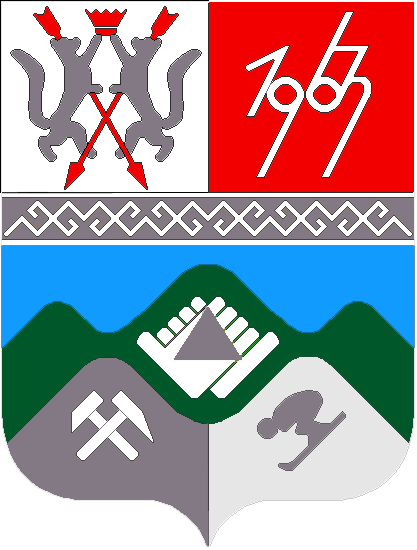 КЕМЕРОВСКАЯ ОБЛАСТЬТАШТАГОЛЬСКИЙ МУНИЦИПАЛЬНЫЙ РАЙОНАДМИНИСТРАЦИЯ  ТАШТАГОЛЬСКОГО МУНИЦИПАЛЬНОГО РАЙОНАПОСТАНОВЛЕНИЕот «25» мая  2018 г. № 348-пОб утверждении Порядка составления и утверждения плана финансово-хозяйственной деятельности муниципального бюджетного (автономного) учреждения Таштагольского муниципального районаВ соответствии с частью 14 статьи 33 Федерального закона от 08.05.2010 N 83-ФЗ "О внесении изменений в отдельные законодательные акты Российской Федерации в связи с совершенствованием правового положения государственных (муниципальных) учреждений", подпунктом 6 пункта 3.3 статьи 32 Федерального закона от 12.01.1996 N 7-ФЗ "О некоммерческих организациях", Требованиями к плану финансово-хозяйственной деятельности государственных (муниципальных) учреждений, утвержденными Приказом Министерства финансов Российской Федерации от 28.07.2010 № 81н, администрация Таштагольского муниципального района постановляет:1. Утвердить Порядок составления и утверждения плана финансово-хозяйственной деятельности муниципального бюджетного (автономного) учреждения Таштагольского муниципального района, согласно приложению № 1 к настоящему постановлению.2. Рекомендовать  отраслевым (функциональным) органам администрации Таштагольского муниципального района разработать и утвердить аналогичный Порядок для подведомственных муниципальных бюджетных (автономных) учреждений.3. Постановление администрации Таштагольского муниципального района от 26.07.2011 г. № 581-п «Об утверждении порядка составления и утверждения плана финансово-хозяйственной деятельности муниципальных бюджетных и автономных учреждений Муниципального образования «Таштагольский муниципальный район» признать утратившим силу. 	4. Настоящее постановление опубликовать в газете «Красная Шория» и разместить на официальном сайте Администрации «Таштагольского муниципального района» в сети Интернет.  5.  Контроль за исполнением настоящего постановления возложить на заместителя Главы Таштагольского муниципального района  В.С. Швайгерт. 6. Настоящее постановление вступает в силу с момента официального опубликования и распространяет действие на отношения, возникшие с 01.01.2018 года.Глава Таштагольскогомуниципального района                                               В.Н. МакутаПриложение № 1к постановлениюадминистрации Таштагольскогомуниципального районаот ___________ № ______ПОРЯДОКСОСТАВЛЕНИЯ И УТВЕРЖДЕНИЯ ПЛАНА ФИНАНСОВО-ХОЗЯЙСТВЕННОЙ ДЕЯТЕЛЬНОСТИ МУНИЦИПАЛЬНОГО БЮДЖЕТНОГО (АВТОНОМНОГО) УЧРЕЖДЕНИЯ ГОРОДСКОГО ОКРУГА СТРЕЖЕВОЙ1. ОБЩИЕ ПОЛОЖЕНИЯ1. Настоящий Порядок устанавливает порядок составления и утверждения плана финансово-хозяйственной деятельности (далее - План) муниципального бюджетного (автономного) учреждения (далее - учреждение), функции и полномочия учредителя которого осуществляет Администрация Таштагольского муниципального района и отраслевые (функциональные) органы администрации Таштагольского муниципального района .2. План составляется и утверждается на очередной финансовый год (очередной финансовый год и плановый период).2. ПОРЯДОК СОСТАВЛЕНИЯ ПЛАНА3. План составляется учреждением по кассовому методу в рублях с точностью до двух знаков после запятой по форме согласно приложению 1 к настоящему Порядку и содержит следующие части:заголовочную;содержательную;оформляющую.4. В заголовочной части Плана указываются:гриф утверждения документа, содержащий наименование должности, подпись (и ее расшифровку) лица, уполномоченного утверждать План, и дату утверждения;наименование документа;дата составления документа;наименование учреждения;наименование органа, осуществляющего функции и полномочия учредителя;дополнительные реквизиты, идентифицирующие учреждение (адрес фактического местонахождения, идентификационный номер налогоплательщика (ИНН) и значение кода причины постановки на учет (КПП) учреждения, код по реестру участников бюджетного процесса, а также юридических лиц, не являющихся участниками бюджетного процесса);финансовый год (финансовый год и плановый период), на который представлены содержащиеся в документе сведения;наименование единиц измерения показателей, включаемых в План, и их коды по Общероссийскому классификатору единиц измерения (ОКЕИ).5. Содержательная часть Плана состоит из текстовой (описательной) части и табличной части.6. В текстовой (описательной) части Плана указываются:- цели деятельности учреждения в соответствии с федеральными законами, иными нормативными правовыми актами и уставом учреждения;- виды деятельности учреждения, относящиеся к его основным видам деятельности в соответствии с уставом учреждения;- перечень услуг (работ), относящихся в соответствии с уставом к основным видам деятельности учреждения, предоставление которых для физических и юридических лиц осуществляется в том числе за плату;- общая балансовая стоимость недвижимого муниципального имущества на дату составления Плана (в разрезе стоимости имущества, закрепленного собственником имущества за учреждением на праве оперативного управления; приобретенного учреждением за счет выделенных собственником имущества учреждения средств; приобретенного учреждением за счет доходов, полученных от иной приносящей доход деятельности);- общая балансовая стоимость движимого муниципального имущества на дату составления Плана, в том числе балансовая стоимость особо ценного движимого имущества.7. В табличную часть Плана включаются следующие таблицы:таблица 1 "Показатели финансового состояния учреждения" (далее - Таблица 1), включающая показатели о нефинансовых и финансовых активах, обязательствах, принятых на последнюю отчетную дату, предшествующую дате составления Плана;таблица 2 "Показатели по поступлениям и выплатам учреждения" (далее - Таблица 2);таблица 2.1 "Показатели выплат по расходам на закупку товаров, работ, услуг учреждения" (далее - Таблица 2.1);таблица 3 "Сведения о вносимых изменениях" (далее - Таблица 3);таблица 4 "Справочная информация" (далее - Таблица 4).8. В целях формирования показателей Плана по поступлениям и выплатам, включенных в табличную часть Плана, учреждение составляет на этапе формирования проекта местного бюджета Таштагольского муниципального района на очередной финансовый год (очередной финансовый год и плановый период) План, исходя из представленной Администрацией Таштагольского муниципального района, отраслевыми (функциональными) органами администрации Таштагольского муниципального района информации о планируемых объемах расходных обязательств:- субсидий на финансовое обеспечение выполнения муниципального задания;- целевых субсидий;- субсидий на осуществление капитальных вложений в объекты капитального строительства муниципальной собственности или приобретение объектов недвижимого имущества в муниципальную собственность;- грантов в форме субсидий, в том числе предоставляемых по результатам конкурсов;- публичных обязательств перед физическими лицами в денежной форме, полномочия по исполнению которых от имени органа местного самоуправления планируется передать в установленном порядке учреждению;- бюджетных инвестиций (в части переданных полномочий муниципального заказчика в соответствии с Бюджетным кодексом Российской Федерации).9. Плановые показатели по поступлениям формируются учреждением согласно настоящему Порядку в разрезе:- субсидий на финансовое обеспечение выполнения муниципального задания;- целевых субсидий;- субсидий на осуществление капитальных вложений в объекты капитального строительства муниципальной собственности или приобретение объектов недвижимого имущества в муниципальную собственность;- грантов в форме субсидий, в том числе предоставляемых по результатам конкурсов;- поступлений от оказания учреждением услуг (выполнения работ), относящихся в соответствии с уставом учреждения к его основным видам деятельности, предоставление которых осуществляется на платной основе, а также поступлений от иной приносящей доход деятельности.Справочно в Таблице 4 указываются суммы публичных обязательств перед физическим лицом, подлежащих исполнению в денежной форме, полномочия по исполнению которых от имени органа местного самоуправления передаются в установленном порядке учреждению, бюджетных инвестиций (в части переданных полномочий муниципального заказчика в соответствии с Бюджетным кодексом Российской Федерации), а также средства во временном распоряжении учреждения.10. Суммы, указанные в абзацах втором, третьем, четвертом, пятом и седьмом пункта 9 настоящего Порядка, формируются учреждением на основании информации, полученной от Администрации городского округа Стрежевой.Суммы, указанные в абзаце шестом пункта 9 настоящего Порядка, учреждение рассчитывает исходя из планируемого объема оказания услуг (выполнения работ) и планируемой стоимости их реализации.11. Плановые показатели по выплатам формируются учреждением в соответствии с настоящим Порядком в разрезе соответствующих показателей, содержащихся в Таблице 2.К представляемому на утверждение проекту Плана прилагаются расчеты (обоснования) плановых показателей по выплатам, использованные при формировании Плана, являющиеся справочной информацией к Плану, формируемые по форме согласно приложению 2.Форматы таблиц приложения 2 носят рекомендательный характер и при необходимости могут быть изменены (с соблюдением структуры, в том числе строк и граф таблицы) и дополнены иными графами, строками, а также дополнительными реквизитами и показателями, в том числе кодами показателей по соответствующим классификаторам технико-экономической и социальной информации.Учреждение вправе применять дополнительные расчеты (обоснования) показателей, отраженных в таблицах приложения 2, в соответствии с разработанными им дополнительными таблицами.В случае если в соответствии со структурой затрат отдельные виды выплат учреждением не осуществляются, то соответствующие расчеты (обоснования) к показателям Плана не формируются.Расчеты (обоснования) плановых показателей по выплатам формируются с учетом норм трудовых, материальных, технических ресурсов, используемых для оказания учреждением услуг (выполнения работ).Расчеты (обоснования) плановых показателей по выплатам за счет субсидий, предоставляемых в соответствии с бюджетным законодательством Российской Федерации, осуществляются с учетом затрат, применяемых при обосновании бюджетных ассигнований в целях формирования проекта местного бюджета на очередной финансовый год (очередной финансовый год и плановый период), а также с учетом требований, установленных нормативными правовыми актами, в том числе ГОСТами, СНиПами, СанПиНами, стандартами, порядками и регламентами оказания муниципальной услуги.Расчеты (обоснования) плановых показателей по выплатам формируются раздельно по источникам их финансового обеспечения (по строкам 210 - 250 в графах 5 - 9 Таблицы 2).В расчет (обоснование) плановых показателей выплат персоналу (строка 210 Таблица 2) включаются расходы на оплату труда, компенсационные выплаты, включая пособия, выплачиваемые из фонда оплаты труда, а также страховые взносы на обязательное пенсионное страхование, на обязательное социальное страхование на случай временной нетрудоспособности и в связи с материнством, на обязательное социальное страхование от несчастных случаев на производстве и профессиональных заболеваний, на обязательное медицинское страхование. При расчете плановых показателей по оплате труда учитывается расчетная численность работников, включая основной персонал, вспомогательный персонал, административно-управленческий персонал, обслуживающий персонал, расчетные должностные оклады, ежемесячные надбавки к должностному окладу, районные коэффициенты, стимулирующие выплаты, компенсационные выплаты, в том числе за работу с вредными и (или) опасными условиями труда, при выполнении работ в других условиях, отклоняющихся от нормальных, а также иные выплаты, предусмотренные законодательством Российской Федерации, локальными нормативными актами учреждения в соответствии с утвержденным штатным расписанием, а также индексация указанных выплат.При расчете плановых показателей выплат компенсационного характера персоналу учреждений, не включаемых в фонд оплаты труда, учитываются выплаты по возмещению работникам (сотрудникам) расходов, связанных со служебными командировками, возмещению расходов на прохождение медицинского осмотра, компенсации расходов на оплату стоимости проезда и провоза багажа к месту использования отпуска и обратно для лиц, работающих в районах Крайнего Севера и приравненных к ним местностях, и членов их семей, иные компенсационные выплаты работникам, предусмотренные законодательством Российской Федерации, локальными нормативными актами учреждения.При расчете плановых показателей страховых взносов в Пенсионный фонд Российской Федерации на обязательное пенсионное страхование, в Фонд социального страхования Российской Федерации на обязательное социальное страхование на случай временной нетрудоспособности и в связи с материнством, в Федеральный фонд обязательного медицинского страхования на обязательное медицинское страхование, а также страховых взносов на обязательное социальное страхование от несчастных случаев на производстве и профессиональных заболеваний учитываются тарифы страховых взносов, установленные законодательством Российской Федерации.Расчет (обоснование) плановых показателей социальных и иных выплат населению (строка 220 Таблица 2), не связанных с выплатами работникам, возникающими в рамках трудовых отношений (расходов по социальному обеспечению населения вне рамок систем государственного пенсионного, социального, медицинского страхования), в том числе на оплату медицинского обслуживания, оплату путевок на санаторно-курортное лечение и в детские оздоровительные лагеря, а также выплат бывшим работникам учреждений, в том числе к памятным датам, профессиональным праздникам, осуществляется с учетом количества планируемых выплат в год и их размера.Расчет (обоснование) расходов по уплате налогов, сборов и иных платежей (строка 230 Таблица 2) осуществляется с учетом объекта налогообложения, особенностей определения налоговой базы, налоговых льгот, оснований и порядка их применения, а также налоговой ставки, порядка и сроков уплаты по каждому налогу в соответствии с законодательством Российской Федерации о налогах и сборах.Расчет (обоснование) плановых показателей безвозмездных перечислений организациям (строка 240 Таблица 2) осуществляется с учетом количества планируемых безвозмездных перечислений организациям в год и их размера.Расчет (обоснование) прочих расходов (кроме расходов на закупку товаров, работ, услуг) (строка 250 Таблица 2) осуществляется по видам выплат с учетом количества планируемых выплат в год и их размера.В расчет расходов на закупку товаров, работ, услуг (строка 260 Таблица 2) включаются расходы на оплату услуг связи, транспортных услуг, коммунальных услуг, на оплату аренды имущества, содержание имущества, прочих работ и услуг (к примеру, услуг по страхованию, в том числе обязательному страхованию гражданской ответственности владельцев транспортных средств, медицинских осмотров, информационных услуг, консультационных услуг, экспертных услуг, типографских работ, научно-исследовательских работ), определяемых с учетом требований к закупаемым заказчиками отдельным видам товаров, работ, услуг в соответствии с законодательством Российской Федерации о контрактной системе в сфере закупок товаров, работ, для обеспечения государственных и муниципальных нужд.Расчет плановых показателей на оплату услуг связи должен учитывать количество абонентских номеров, подключенных к сети связи, цены услуг связи, ежемесячную абонентскую плату в расчете на один абонентский номер, количество месяцев предоставления услуги; размер повременной оплаты междугородних, международных и местных телефонных соединений, а также стоимость услуг при повременной оплате услуг телефонной связи; количество пересылаемой корреспонденции, в том числе с использованием фельдъегерской и специальной связи, стоимость пересылки почтовой корреспонденции за единицу услуги, стоимость аренды интернет-канала, повременной оплаты за интернет-услуги или оплата интернет-трафика.Расчет (обоснование) плановых показателей по оплате транспортных услуг осуществляется с учетом видов услуг по перевозке (транспортировке) грузов, пассажирских перевозок (количества заключенных договоров) и стоимости указанных услуг.Расчет (обоснование) плановых показателей по оплате коммунальных услуг включает в себя расчеты расходов на газоснабжение (иные виды топлива), на электроснабжение, теплоснабжение, горячее водоснабжение, холодное водоснабжение и водоотведение с учетом количества заключенных договоров о предоставлении коммунальных услуг, объектов, тарифов на оказание коммунальных услуг (в том числе с учетом применяемого одноставочного, дифференцированного по зонам суток или двуставочного тарифа на электроэнергию), расчетной потребности планового потребления услуг и затраты на транспортировку топлива (при наличии).Расчеты (обоснования) расходов на оплату аренды имущества, в том числе объектов недвижимого имущества, определяются с учетом арендуемой площади (количества арендуемого оборудования, иного имущества), количества месяцев (суток, часов) аренды, цены аренды в месяц (сутки, час), а также стоимости возмещаемых услуг (по содержанию имущества, его охране, потребляемых коммунальных услуг).Расчеты (обоснования) расходов на содержание имущества осуществляются с учетом планов ремонтных работ и их сметной стоимости, определенной с учетом необходимого объема ремонтных работ, графика регламентно-профилактических работ по ремонту оборудования, требований к санитарно-гигиеническому обслуживанию, охране труда (включая уборку помещений и территории, вывоз твердых бытовых отходов, мойку, химическую чистку, дезинфекцию, дезинсекцию), а также правил его эксплуатации для оказания государственной (муниципальной) услуги.Расчеты (обоснования) расходов на оплату работ и услуг, не относящихся к расходам на оплату услуг связи, транспортных расходов, коммунальных услуг, расходов на аренду имущества, а также работ и услуг по его содержанию, включают в себя расчеты необходимых выплат на страхование, в том числе на обязательное страхование гражданской ответственности владельцев транспортных средств, типографские услуги, информационные услуги с учетом количества печатных изданий, количества подаваемых объявлений, количества приобретаемых бланков строгой отчетности, приобретаемых периодических изданий.Страховая премия (страховые взносы) определяется в соответствии с количеством застрахованных работников, застрахованного имущества, с учетом базовых ставок страховых тарифов и поправочных коэффициентов к ним, определяемыми с учетом технических характеристик застрахованного имущества, характера страхового риска и условий договора страхования, в том числе наличия франшизы и ее размера в соответствии с условиями договора страхования.Расходы на повышение квалификации (профессиональную переподготовку) определяются с учетом требований законодательства Российской Федерации, количества работников, направляемых на повышение квалификации, и цены обучения одного работника по каждому виду дополнительного профессионального образования.Расчеты (обоснования) расходов на приобретение основных средств (к примеру, оборудования, транспортных средств, мебели, инвентаря, бытовых приборов) осуществляются с учетом среднего срока эксплуатации амортизируемого имущества. При расчетах (обоснованиях) применяются нормы обеспеченности таким имуществом, выраженные в натуральных показателях, установленные правовыми актами, а также стоимость приобретения необходимого имущества, определенная методом сопоставимых рыночных цен (анализа рынка), заключающемся в анализе информации о рыночных ценах идентичных (однородных) товаров, работ, услуг, в том числе информации о ценах организаций-изготовителей, об уровне цен, имеющихся у органов государственной статистики, а также в средствах массовой информации и специальной литературе, включая официальные сайты в информационно-телекоммуникационной сети "Интернет" производителей и поставщиков.Расчеты (обоснования) расходов на приобретение материальных запасов осуществляются с учетом потребности в продуктах питания, лекарственных средствах, горюче-смазочных и строительных материалах, мягком инвентаре и специальной одежде и обуви, запасных частях к оборудованию и транспортным средствам, хозяйственных товарах и канцелярских принадлежностях в соответствии с нормами обеспеченности таким имуществом, выраженными в натуральных показателях.12. Общая сумма расходов бюджетного учреждения на закупки товаров, работ, услуг, отраженная в Плане, подлежит детализации в плане закупок товаров, работ, услуг для обеспечения муниципальных нужд, формируемом в соответствии с законодательством Российской Федерации о контрактной системе в сфере закупок товаров, работ, услуг для обеспечения государственных и муниципальных нужд (далее - план закупок), а также в плане закупок, формируемом в соответствии с Федеральным законом N 223-ФЗ согласно положениям части 2 статьи 15 Федерального закона N 44-ФЗ.13. Плановые объемы выплат, связанные с выполнением учреждением муниципального задания, формируются с учетом нормативных затрат, определенных в соответствии с утвержденными порядками определения нормативных затрат и базовых нормативов затрат на оказание муниципальных услуг, и в пределах средств, выделенных на финансовое обеспечение выполнения муниципального задания и предусмотренных в решении о местном бюджете городского округа Стрежевой на очередной финансовый год (очередной финансовый год и плановый период).14. Исключен. 15. Объемы планируемых выплат, источником финансового обеспечения которых являются поступления от оказания учреждением услуг (выполнения работ), относящихся в соответствии с уставом учреждения к его основным видам деятельности, предоставление которых для физических и юридических лиц осуществляется на платной основе, формируются учреждением в соответствии с порядком определения платы, установленным Администрацией Таштагольского муниципального района и отраслевыми (функциональными) органами администрации Таштагольского муниципального района.16. Оформляющая часть Плана должна содержать подписи должностных лиц, ответственных за содержащиеся в Плане данные, руководителя финансово-экономической службы учреждения или иного уполномоченного руководителем лица, исполнителя документа.3. ПОРЯДОК УТВЕРЖДЕНИЯ ПЛАНА17. После утверждения решения о местном бюджете Таштагольского муниципального района на очередной финансовый год (очередной финансовый год и плановый период) План при необходимости уточняется учреждением и направляется в Администрацию Таштагольского муниципального района, отраслевые (функциональные) органы администрации Таштагольского муниципального района в соответствии с пунктами 20 - 21 настоящего Порядка.Уточнение показателей Плана, связанных с утверждением решения о местном бюджете Таштагольского муниципального района на очередной финансовый год (очередной финансовый год и плановый период), осуществляется учреждением не позднее одного месяца после официального опубликования решения о местном бюджете Таштагольского муниципального района на очередной финансовый год (очередной финансовый год и плановый период).Уточнение показателей Плана, связанных с выполнением муниципального задания, осуществляется с учетом показателей утвержденного муниципального задания и размера субсидии на финансовое обеспечение выполнения муниципального задания.18. План подписывается руководителем финансово-экономической службы учреждения и исполнителем документа.19. В целях внесения изменений в План составляется новый План, показатели которого не должны вступать в противоречие в части кассовых операций по выплатам, проведенным до внесения изменения в План. Решение о внесении изменений в План принимается руководителем учреждения.20. План муниципального бюджетного учреждения (План с учетом изменений) утверждается руководителем муниципального бюджетного учреждения.21. План муниципального автономного учреждения (План с учетом изменений) утверждается руководителем автономного учреждения на основании заключения наблюдательного совета автономного учреждения.Приложение 1к Порядкусоставления и утверждения плана финансово-хозяйственнойдеятельности муниципального бюджетного (автономного)учреждения Таштагольскогомуниципального района                                                                      Форма                                               УТВЕРЖДАЮ                             ______________________________________________                                (должность лица, утверждающего документ)                             М.П. _________________________________________                                       (подпись, расшифровка подписи)                                             "___" _______________ 20___ г.                 План финансово-хозяйственной деятельности            на 20____ г. и плановый период 20___ и 20___ годов______________________________________________________________________________________________________________________________________________________                         (наименование учреждения)                                                                   ┌──────┐                                                                   │ КОДЫ │                                                                   ├──────┤                                                               Дата│      │                                                                   ├──────┤                                 Дата предыдущего утверждения плана│      │                                                                   ├──────┤                                                            по ОКПО│      │   (адрес фактического                                             ├──────┤местонахождения учреждения)    Наименование органа, осуществляющего│      │___________________________    осуществляющего функции и полномочия│      │                                                         учредителя├──────┤                                                                ИНН│      │                                                                   ├──────┤                                                                КПП│      │                                                                   ├──────┤                                          Единица измерения по ОКЕИ│  383 │                                                                   ├──────┤                               Код по реестру участников бюджетного│      │                                 процесса, а также юридических лиц,│      │                                          не являющихся участниками│      │                                                бюджетного процесса│      │                                                                   └──────┘I. Сведения о деятельности муниципального бюджетного (автономного)учреждения    1.1.   Цели   деятельности   муниципального   бюджетного  (автономного)учреждения:    1.2. Основные виды деятельности муниципального бюджетного (автономного)учреждения:    1.3.  Перечень  услуг  (работ),  относящихся  в  соответствии с Уставоммуниципального  бюджетного  (автономного)  учреждения  к его основным видамдеятельности,  предоставление  которых  для  физических  и  юридических лицосуществляется в том числе за плату:    1.4. Общая балансовая стоимость недвижимого муниципального имущества напоследнюю    отчетную   дату,   предшествующую   дате   составления   Планафинансово-хозяйственной  деятельности  (далее  - План) (в разрезе стоимостиимущества,  закрепленного  собственником  имущества за учреждением на правеоперативного  управления;  приобретенного  учреждением  за  счет выделенныхсобственником  имущества  учреждения средств; приобретенного учреждением засчет доходов, полученных от иной приносящей доход деятельности):    1.5.  Общая  балансовая стоимость движимого муниципального имущества напоследнюю отчетную дату, предшествующую дате составления Плана, в том числебалансовая стоимость особо ценного движимого имущества:II.    Показатели    финансового    состояния   муниципального   бюджетного(автономного) учреждения на __________________________________ 20___ г.                                (последняя отчетная дата)                                                                  Таблица 1         III. Показатели по поступлениям и выплатам муниципального                    бюджетного (автономного) учреждения                   На ________________________ 20___ г.                                                                  Таблица 2В Таблице 2:по  строкам 500, 600 в графах 4 - 9 указываются планируемые  суммы остатковсредств на начало и на конец планируемого  года, если указанные показатели,по  решению  органа,  осуществляющего   функции  и  полномочия  учредителя,планируются   на  этапе   формирования   проекта  Плана  либо   указываютсяфактические  остатки средств  при  внесении изменений  в  утвержденный Планпосле завершения отчетного финансового года;в графе 3 по  строкам 110 - 180, 300 - 420  указываются  коды классификацииопераций   сектора  государственного  управления,  по  строкам  210  -  260указываются коды видов расходов бюджетов;по  строке  120 в  графе 9 указываются  плановые показатели  по доходам  отгрантов,  предоставление  которых  из  соответствующего  бюджета  бюджетнойсистемы  Российской  Федерации  осуществляется по кодам 613 "Гранты в формесубсидии бюджетным учреждениям" или 623 "Гранты в форме субсидии автономнымучреждениям"  видов  расходов  бюджетов,  а  также грантов, предоставляемыхфизическими и юридическими лицами, в том числе международными организациямии правительствами иностранных государств;по  строкам  210  -  250  в  графах 5 - 9 указываются  плановые  показателитолько  в  случае  принятия  органом,  осуществляющим  функции и полномочияучредителя,  решения  о  планировании  выплат  по  соответствующим расходамраздельно по источникам их финансового обеспечения.При   этом   плановые  показатели  по  расходам  по  строке  260 графы 4 насоответствующий  финансовый год должны быть равны показателям граф 4 - 6 построке 0001 таблицы 2.1.       IV. Показатели выплат по расходам на закупку товаров, работ,         услуг муниципального бюджетного (автономного) учреждения                   на _______________________ 20____ г.                                                                Таблица 2.1В Таблице 2.1:в графах 7 - 12 указываются:по  строке  1001  -  суммы  оплаты  в  соответствующем  финансовом  году поконтрактам  (договорам), заключенным до начала очередного финансового года,при этом в графах 7 - 9 указываются суммы оплаты по контрактам, заключеннымв  соответствии  с  Федеральным  законом  от  5  апреля  2013 г. N 44-ФЗ "Оконтрактной  системе  в сфере закупок товаров, работ, услуг для обеспечениягосударственных и муниципальных нужд" (Собрание законодательства РоссийскойФедерации,  2013,  N 14, ст. 1652) (далее - Федеральный закон N 44-ФЗ), а вграфах  10  -  12  - по договорам, заключенным в соответствии с Федеральнымзаконом  от  18  июля  2011  г.  N 223-ФЗ "О закупках товаров, работ, услуготдельными  видами  юридических  лиц" (Собрание законодательства РоссийскойФедерации, 2011, N 30, ст. 4571) (далее - Федеральный закон N 223-ФЗ);по   строке  2001  -  в  разрезе  года  начала  закупки  указываются  суммыпланируемых   в   соответствующем  финансовом  году  выплат  по  контрактам(договорам),  для заключения которых планируется начать закупку, при этом вграфах  7  -  9  указываются  суммы  планируемых  выплат по контрактам, длязаключения  которых  в  соответствующем  году  согласно Федеральному законуN  44-ФЗ планируется разместить извещение об осуществлении закупки товаров,работ,  услуг  для  обеспечения государственных или муниципальных нужд либонаправить приглашение принять участие в определении поставщика (подрядчика,исполнителя)  или  проект  контракта,  а в графах 10 - 12 указываются суммыпланируемых  выплат  по  договорам, для заключения которых в соответствии сФедеральным  законом  N  223-ФЗ  осуществляется закупка (планируется начатьзакупку) в порядке, установленном положением о закупке.При этом необходимо обеспечить соотношение следующих показателей:1)  показатели  граф  4  -  12  по  строке 0001  должны  быть  равны  суммепоказателей соответствующих граф по строкам 1001 и 2001;2)  показатели  графы  4 по  строкам 0001, 1001 и 2001  должны  быть  равнысумме показателей граф 7 и 10 по соответствующим строкам;3)  показатели  графы  5 по  строкам 0001, 1001 и 2001  должны  быть  равнысумме показателей граф 8 и 11 по соответствующим строкам;4)  показатели  графы  6 по  строкам 0001, 1001 и 2001  должны  быть  равнысумме показателей граф 9 и 12 по соответствующим строкам;5)  показатели  по  строке 0001  граф 7 - 9 по  каждому  году  формированияпоказателей выплат по расходам на закупку товаров, работ, услуг:а)  для бюджетных учреждений не могут быть меньше показателей по строке 260в графах 5 - 7 Таблицы 2 на соответствующий год;б) для автономных учреждений не могут быть меньше показателей по строке 260в графе 7 Таблицы 2 на соответствующий год;6)  для  бюджетных   учреждений  показатели  строки 0001   граф 10 - 12  немогут   быть   больше   показателей   строки  260  графы  8  Таблицы  2  насоответствующий год;7)  показатели строки 0001  граф 10 - 12 должны  быть равны нулю, если  всезакупки  товаров, работ и услуг осуществляются в соответствии с Федеральнымзаконом N 44-ФЗ.                V. Сведения о вносимых изменениях N ______По виду поступлений _______________________________________________________                        (субсидии на финансовое обеспечение выполнения                      муниципального задания, субсидии, предоставляемые в                       соответствии с абзацем вторым пункта 1 статьи 78.1                     Бюджетного кодекса Российской Федерации, субсидии на                       осуществление капитальных вложений, поступления от                     оказания услуг (выполнения работ) на платной основе и                             от иной приносящей доход деятельности)                  на _________________________ 20 ____ г.                     (дата вносимых изменений)                         VI. Справочная информация                                                                  Таблица 4Руководитель финансово-экономической службы муниципальногобюджетного (автономного) учреждения _____________ / _________________                                      (подпись)       (расшифровка)                      М.П.Исполнитель              ____________ /__________________ Тел. ____________                           (подпись)     (расшифровка)Приложение 2к Порядкусоставления и утверждения плана финансово-хозяйственнойдеятельности муниципального бюджетного (автономного)учреждения Таштагольскогомуниципального района                                                      Рекомендуемый образец    Расчеты (обоснования) к плану финансово-хозяйственной деятельности                         муниципального учреждения          1. Расчеты (обоснования) выплат персоналу (строка 210)Код видов расходов ________________________________________________________Источник финансового обеспечения __________________________________________            1.1. Расчеты (обоснования) расходов на оплату труда  1.2. Расчеты (обоснования) выплат персоналу при направлении в служебные                               командировки     1.3. Расчеты (обоснования) выплат персоналу по уходу за ребенком1.4. Расчеты (обоснования) страховых взносов на обязательное страхование в   Пенсионный фонд Российской Федерации, в Фонд социального страхования    Российской Федерации, в Федеральный фонд обязательного медицинского                                страхования    --------------------------------    <*>   Указываются   страховые  тарифы,  дифференцированные  по  классампрофессионального  риска,  установленные  Федеральным законом от 22 декабря2005   г.   N   179-ФЗ  "О  страховых  тарифах  на  обязательное социальноестрахование  от  несчастных  случаев  на  производстве  и  профессиональныхзаболеваний на 2006 год".2. Расчеты (обоснования) расходов на социальные и иные выплаты населениюКод видов расходов ________________________________________________________Источник финансового обеспечения __________________________________________3. Расчет (обоснование) расходов на уплату налогов, сборов и иных платежейКод видов расходов ________________________________________________________Источник финансового обеспечения __________________________________________4.    Расчет   (обоснование)   расходов   на   безвозмездные   перечисленияорганизациямКод видов расходов ________________________________________________________Источник финансового обеспечения __________________________________________5. Расчет (обоснование) прочих расходов (кроме расходов на закупку товаров,работ, услуг)Код видов расходов ________________________________________________________Источник финансового обеспечения __________________________________________6. Расчет (обоснование) расходов на закупку товаров, работ, услугКод видов расходов ________________________________________________________Источник финансового обеспечения __________________________________________6.1. Расчет (обоснование) расходов на оплату услуг связи6.2. Расчет (обоснование) расходов на оплату транспортных услуг6.3. Расчет (обоснование) расходов на оплату коммунальных услуг6.4. Расчет (обоснование) расходов на оплату аренды имущества6.5.  Расчет (обоснование) расходов  на оплату  работ, услуг  по содержаниюимущества6.6. Расчет (обоснование) расходов на оплату прочих работ, услуг6.7.  Расчет  (обоснование)  расходов  на  приобретение  основных  средств,материальных запасовN ппНаименование показателяСумма,рублей123Нефинансовые активы, всего:из них:недвижимое имущество, всего:в том числе: остаточная стоимостьособо ценное движимое имущество, всего:в том числе: остаточная стоимостьФинансовые активы, всего:из них:денежные средства учреждения, всегоиз них:денежные средства учреждения на счетахденежные средства учреждения, размещенные на депозиты в кредитной организациииные финансовые инструментыДебиторская задолженность, всего:из них:дебиторская задолженность по доходамдебиторская задолженность по расходаминая дебиторская задолженностьОбязательства, всего:из них:долговые обязательствакредиторская задолженность, всего:из них:кредиторская задолженность за счет субсидии на финнаобеспечение выполнения муниципального заданиякредиторская задолженность за счет поступлений от оказания услуг (выполнения работ) на платной основе и от иной приносящей доход деятельностив том числе: просроченная кредиторская задолженностьОбъем финансового обеспечения, рублей (с точностью до двух знаков после запятой - 0,00)Объем финансового обеспечения, рублей (с точностью до двух знаков после запятой - 0,00)Объем финансового обеспечения, рублей (с точностью до двух знаков после запятой - 0,00)Объем финансового обеспечения, рублей (с точностью до двух знаков после запятой - 0,00)Объем финансового обеспечения, рублей (с точностью до двух знаков после запятой - 0,00)Объем финансового обеспечения, рублей (с точностью до двух знаков после запятой - 0,00)Наименование показателя <*>Код строкиКод по бюджетной классификации Российской Федерациив том числе:в том числе:в том числе:в том числе:в том числе:в том числе:Наименование показателя <*>Код строкиКод по бюджетной классификации Российской ФедерациивсегоСубсидия на финансовое обеспечение выполнения муниципального заданияСубсидии, предоставляемые в соответствии с абзацем вторым пункта 1 статьи 78.1 Бюджетного кодекса Российской ФедерацииСубсидии на осуществление капитальных вложенийПоступления от оказания услуг (выполнения работ) на платной основе и от иной приносящей доход деятельностиПоступления от оказания услуг (выполнения работ) на платной основе и от иной приносящей доход деятельности123456789Поступления от доходов, всего:100xв том числе:доходы от собственности110xxxxдоходы от оказания услуг, работ120xxдоходы от штрафов, пеней, иных сумм принудительного изъятия130xxxxбезвозмездные поступления от наднациональных организаций, правительств иностранных государств, международных финансовых организаций140xxxxиные субсидии, предоставленные из бюджета150xxxпрочие доходы160xxxдоходы от операций с активами180xxxxxВыплаты по расходам, всего:200xНа выплаты персоналу всего:210на оплату труда всего:211из них:заработная платапрочие выплатыначисления на выплаты по оплате трудаСоциальные и иные выплаты населению, всего:220из них:пособия по социальной помощи населениюпенсии, пособия, выплачиваемые организациями сектора государственного управленияУплата налогов, сборов и иных платежей, всего:230Безвозмездные перечисления организациям240Прочие расходы (кроме расходов на закупку товаров, работ, услуг)250Расходы на закупку товаров, работ, услуг, всего260Поступления финансовых активов, всего:300из них: увеличение остатков средств310прочие поступления320Выбытие финансовых активов, всего:400из них: уменьшение остатков средств410прочие выбытия420Остаток средств на начало года500xОстаток средств на конец года600xНаименование показателяКод строкиГод начала закупкиСумма выплат по расходам на закупку товаров, работ и услуг, рублей(с точностью до двух знаков после запятой - 0,00)Сумма выплат по расходам на закупку товаров, работ и услуг, рублей(с точностью до двух знаков после запятой - 0,00)Сумма выплат по расходам на закупку товаров, работ и услуг, рублей(с точностью до двух знаков после запятой - 0,00)Сумма выплат по расходам на закупку товаров, работ и услуг, рублей(с точностью до двух знаков после запятой - 0,00)Сумма выплат по расходам на закупку товаров, работ и услуг, рублей(с точностью до двух знаков после запятой - 0,00)Сумма выплат по расходам на закупку товаров, работ и услуг, рублей(с точностью до двух знаков после запятой - 0,00)Сумма выплат по расходам на закупку товаров, работ и услуг, рублей(с точностью до двух знаков после запятой - 0,00)Сумма выплат по расходам на закупку товаров, работ и услуг, рублей(с точностью до двух знаков после запятой - 0,00)Сумма выплат по расходам на закупку товаров, работ и услуг, рублей(с точностью до двух знаков после запятой - 0,00)Наименование показателяКод строкиГод начала закупкиВсего на закупкиВсего на закупкиВсего на закупкив том числе:в том числе:в том числе:в том числе:в том числе:в том числе:Наименование показателяКод строкиГод начала закупкиВсего на закупкиВсего на закупкиВсего на закупкиВ соответствии с Федеральным законом от 5 апреля 2013 г. N 44-ФЗ "О контрактной системе в сфере закупок товаров, работ, услуг для обеспечения государственных и муниципальных нужд"В соответствии с Федеральным законом от 5 апреля 2013 г. N 44-ФЗ "О контрактной системе в сфере закупок товаров, работ, услуг для обеспечения государственных и муниципальных нужд"В соответствии с Федеральным законом от 5 апреля 2013 г. N 44-ФЗ "О контрактной системе в сфере закупок товаров, работ, услуг для обеспечения государственных и муниципальных нужд"В соответствии с Федеральным законом от 18 июля 2011 г. N 223-ФЗ "О закупках товаров, работ, услуг отдельными видами юридических лиц"В соответствии с Федеральным законом от 18 июля 2011 г. N 223-ФЗ "О закупках товаров, работ, услуг отдельными видами юридических лиц"В соответствии с Федеральным законом от 18 июля 2011 г. N 223-ФЗ "О закупках товаров, работ, услуг отдельными видами юридических лиц"Наименование показателяКод строкиГод начала закупкина 20___ г. очередной финансовый годна 20___ г.очередной финансовый годна 20___ г.очередной финансовый годна 20___ г.очередной финансовый годна 20___ г.очередной финансовый годна 20___ г.очередной финансовый годна 20___ г.очередной финансовый годна 20___ г.очередной финансовый годна 20___ г.очередной финансовый год123456789101112Выплаты по расходам на закупку товаров, работ, услуг всего:0001xв том числе: на оплату контрактов, заключенных до начала очередного финансового года:1001xна закупку товаров, работ, услуг по году начала закупки:2001Наименование показателя <*>Код по бюджетной классификации Российской ФедерацииСумма изменений(+; -), руб.Обоснования и расчеты по вносимым изменениям1234Планируемый остаток средств на начало планируемого финансового годаxПоступления всегоxв том числе:xxxВыплаты всего:в том числе:xxxПланируемый остаток средств на конец планируемого финансового годаxНаименование показателяКод строкиСумма (руб., с точностью до двух знаков после запятой - 0,00)123Объем публичных обязательств, всего:010Объем бюджетных инвестиций (в части переданных полномочий муниципального заказчика в соответствии с Бюджетным кодексом Российской Федерации), всего:020Объем средств, поступивших во временное распоряжение, всего:030N ппДолжность, группа должностейУстановленная численность, единицСреднемесячный размер оплаты труда на одного работника, руб.Среднемесячный размер оплаты труда на одного работника, руб.Среднемесячный размер оплаты труда на одного работника, руб.Среднемесячный размер оплаты труда на одного работника, руб.Ежемесячная надбавка к должностному окладу, %Районный коэффициентФонд оплаты труда в год, руб. (гр. 3 x гр. 4 x (1 + гр. 8 / 100) x гр. 9 x 12)N ппДолжность, группа должностейУстановленная численность, единицВсегов том числе:в том числе:в том числе:Ежемесячная надбавка к должностному окладу, %Районный коэффициентФонд оплаты труда в год, руб. (гр. 3 x гр. 4 x (1 + гр. 8 / 100) x гр. 9 x 12)N ппДолжность, группа должностейУстановленная численность, единицВсегопо должностному окладупо выплатам компенсационного характерапо выплатам стимулирующего характераЕжемесячная надбавка к должностному окладу, %Районный коэффициентФонд оплаты труда в год, руб. (гр. 3 x гр. 4 x (1 + гр. 8 / 100) x гр. 9 x 12)12345678910Итого:Итого:xxxxxN ппНаименование расходовСредний размер выплаты на одного работника в день, руб.Количество работников, чел.Количество днейСумма, руб. (гр. 3 x гр. 4 x гр. 5)123456Итого:xxxN ппНаименование расходовЧисленность работников, получающих пособиеКоличество выплат в год на одного работникаРазмер выплаты (пособия) в месяц, руб.Сумма, руб. (гр. 3 x гр. 4 x гр. 5)123456Итого:xxxN ппНаименование государственного внебюджетного фондаРазмер базы для начисления страховых взносов, руб.Сумма взноса, руб.12341Страховые взносы в Пенсионный фонд Российской Федерации, всегоx1.1в том числе:по ставке 22,0%по ставке 10,0%1.2с применением пониженных тарифов взносов в Пенсионный фонд Российской Федерации для отдельных категорий плательщиков1.3Страховые взносы в Фонд социального страхования Российской Федерации, всего2в том числе:обязательное социальное страхование на случай временной нетрудоспособности и в связи с материнством по ставке 2,9%x2.1с применением ставки взносов в Фонд социального страхования Российской Федерации по ставке 0,0%обязательное социальное страхование от несчастных случаев на производстве и профессиональных заболеваний по ставке 0,2%2.2обязательное социальное страхование от несчастных случаев на производстве и профессиональных заболеваний по ставке 0,% <*>2.3обязательное социальное страхование от несчастных случаев на производстве и профессиональных заболеваний по ставке 0,% <*>2.4Страховые взносы в Федеральный фонд обязательного медицинского страхования, всего (по ставке 5,1%)Итого:xNппНаименование показателяРазмер одной выплаты, руб.Количество выплат в годОбщая сумма выплат, руб. (гр. 3 x гр. 4)12345Итого:N ппНаименование показателяНалоговая база, руб.Ставка налога, %Сумма исчисленного налога, подлежащего уплате, руб. (гр. 3 x гр. 4 / 100)12345Итого:xN ппНаименование показателяРазмер одной выплаты, руб.Количество выплат в годОбщая сумма выплат, руб. (гр. 3 x гр. 4)12345Итого:xNппНаименование показателяРазмер одной выплаты, руб.Количество выплат в годОбщая сумма выплат, руб. (гр. 3 x гр. 4)12345Итого:xNппНаименование расходовКоличество номеровКоличество платежей в годСтоимость за единицу, руб.Сумма, руб. (гр. 3 x гр. 4 x гр. 5)123456Итого:xxxNппНаименование расходовКоличество услуг перевозкиЦена услуги перевозки, руб.Сумма, руб. (гр. 3 x гр. 4)12345Итого:xN ппНаименование показателяРазмер потребления ресурсовТариф (с учетом НДС), руб.Индексация, %Сумма, руб. (гр. 4 x гр. 5 x гр. 6)123456Итого:xxxN ппНаименование показателяКоличествоСтавка арендной платыСтоимость с учетом НДС, руб.12345Итого:xxxN ппНаименование расходовОбъектКоличество работ (услуг)Стоимость работ (услуг), руб.12345Итого:xxxN ппНаименование расходовКоличество договоровСтоимость услуги, руб.1234Итого:xN ппНаименование расходовКоличествоСредняя стоимость, руб.Сумма, руб. (гр. 2 x гр. 3)12345Итого:x